Муниципальное общеобразовательное учреждение «Яснозоренская средняя общеобразовательная школа Белгородского района Белгородской области»РАБОЧАЯ ПРОГРАММА по обществознаниюв 9   классе201_ годКонтрольная работа № 1 по теме «Политическая сфера общества» (9 класс)1. Какова главная сила, регулирующая отношения в обществе?   а) дружба;             б) любовь;              в) власть.2. Какова власть парламентариев (у нас – депутатов Госдумы и членов Совета Федерации)?   а) исполнительная;              б) законодательная;              в) судебная.3. К какому виду власти относится власть министра?   а) исполнительная;              б) законодательная;              в) судебная.4. Какова власть Конституционного Суда?   а) исполнительная;              б) законодательная;              в) судебная.5. Закончите определение:«Политическая организация данной страны, включающая определенный тип режима власти, органы и  структуру правления – это …………….»6. Каковы основные признаки правового государства?    а) большое количество законов;                       д) разделение властей;    б) верховенство закона;                                     е) мощный полицейский аппарат;    в) гарантия прав и свобод личности;                ж) суровость законов;    г) преобладание права над моралью;               з) сильный, независимый, гласный суд.7. Закончите определение:«Основной закон государства, определяющий его устройство, систему властей – это …………….»8. Когда была принята ныне действующая Конституция РФ?   а) 22 августа 1991 г.;           б) 12 декабря 1993 г.;            в) 6 октября 1994 г.9. Какие две основные формы государственного правления знает история?   а) колония;            б) монархия;            в) республика.10. Республика – это форма правления, при которой:а) высшая государственная власть принадлежит группе правителей (директории);б) высшая государственная власть принадлежит выбранным на определенный срок органам властив) высшая государственная власть принадлежит одному лицу, получающему ее по наследству.11. Демократия – это политический режим, при котором:   а) власть принадлежит умнейшим людям страны:   б) власть принадлежит диктатору, облегченному доверием нации;   в) установлены народовластие, права и свободы граждан.12. Кто (что) является носителем суверенитета и единственным источником власти в России?   а) парламент;               б) президент;            в) народ.13. Чем является по государственному устройству Россия?   а) Федерацией;            б) конфедерацией;             в) унитарным государством.14. Кто является главой государства в РФ?   а) председатель Правительства;        б) Президент;         в) Председатель Госдумы.15. Как называется парламент РФ?   а) Национальное Собрание;           б) Верховный Совет;          в) Федеральное Собрание.16. Из каких двух палат состоит российский парламент?   а) Совета Федерации;                        в) Совет Национальностей;   б) Государственная Дума;                г) Палата представителей.17. Как называется высший орган исполнительной власти в РФ?   а) Совет Министров РФ;            б) Кабинет Министров РФ;            в) Правительство РФ.18. Выберите лишнее. К недемократическим режимам власти относятся:   а) тоталитарный;         б) парламентский;          в) авторитарный;        г) фашистский.19. По достижении какого возраста гражданин РФ приобретает активное избирательное право?   а) 16 лет;             б) 18 лет;            в) 21 год.20. Высшим непосредственным выражением власти народа являются:   а) референдум;                б) свободные выборы;             в) и то, и другое.21. Закончите определение:«Круг избирателей, голосующих за какую-либо политическую партию на парламентских, президентских или муниципальных выборах, называется ………………………..»22. Перечислите российские партии (не менее 5).Тема: «Политическая сфера».Часть 1.А1 Что является функцией исполнительной власти?1)  создание законов                        2) разработка государственного бюджета3) осуществление правосудия        4) разработка предвыборных программА2 Что является характерной чертой тоталитарного политического режима?1) концентрация власти в руках выборных органов2) наличие единой идеологии, насаждаемой государством3) свободные от цензуры средства массовой информации4) развитое гражданское обществоА 3. Верны ли следующие суждения о политической партии?А. В политическую партию обязательно входят представители одной социальной группы, класса.Б. Политическая партия объединяет приверженцев близких идейных позиций.1) Верно только А   2) Верно только Б    3) Верны оба суждения    4) Оба суждения неверныА 4. Верховенство и полнота государственной власти внутри страны и ее независимость во внешней политике – это1) политический режим   2) форма правления  3) форма административного устройства4) государственный суверенитетА 5. К отличительным признакам правового государства относится1) наличие армии и полиции        2) разделение и независимость ветвей власти3) деятельность по поддержанию общественного порядка    4) суверенитет государстваА 6.Конституция РФ была принята 1) Федеральным Собранием    2) думским комитетом3) Государственным Советом  4) всенародным референдумомА 7  Функцией государства является1) разделение властей    2) суверенитет    3) поддержание общественного порядка4) наличие государственного аппаратаА 8. Отличительным признаком тоталитарного режима является1) монополия на власть одной политической партии2) обязанность граждан подчиняться законам3) невмешательство государства в дела гражданского общества4) осуществление выборов в органы государственной власти на альтернативной основеА 9 Верны ли суждения о государстве?А В любом государстве существует верховенство права.Б. В правовом государстве гражданин и власть ответственны друг перед другом1) верно только А   2) верно только Б   3) верны оба суждения  4) оба суждения не верны А 10. Любое государство характеризуется 1) верховенством права   2)  наличием аппарата управления  3)  политическим плюрализмом    4) соблюдением прав человекаА 11. Одной из ведущих черт демократического режима является1) наличие одной партии, сросшейся с государством2)  стремление государства регламентировать все стороны жизни общества и частную жизнь граждан3) гарантированность прав и свобод человека законами государства4) наличие органов судопроизводстваА 12.Верховная власть в государстве N . передается по наследству. Какая дополнительная  позволит сделать вывод о том, что государство N. Является абсолютной монархией?1)  монарх утверждает главу кабинета министров2)  парламент утверждает ежегодную сумму, выделяемую на содержание двора 3)  власть монарха  не имеет законодательных ограничений4)  монарх является верховным главнокомандующимА 13. Какая из названных функций является внешней функцией современного государства?1) обеспечение участия граждан в управлении делами общества2) организация воспитания подрастающего поколения в духе демократических ценностей3) обеспечение законности и правопорядка4) отстаивание государственных интересов на международной арене.А 14. Объединением нескольких суверенных государств, созданным для решения общих проблем, является1) федерация    2) конфедерация   3) унитарное государство   4) республикаА 15. Демократический режим характеризуется1) господством исполнительной власти   2) защитой прав и свобод граждан3) командно-административными методами управления 4) господством одной обязательной идеологииА 16. Необходимым элементом какого политического режима является наличие независимой судебной ветви власти?1) авторитарного   2) тоталитарного   3) теократического   4) демократического А 17.К внешней функции государства относится функция1) культурная  2) дипломатическая  3) политическая  4) экономическаяА 18. Подписывает и обнародует федеральные законы РФ1) Президент РФ   2) Председатель Правительства РФ3) Председатель Совета Федерации РФ  4) Председатель Государственной ДумыА 19. При характеристике человека как гражданина указывают на  его1)  семейное положение   2) профессию   3) партийность   4) права и обязанностиА 20. Кто является источником власти в демократической стране1) народ    2) передовой общественный класс3) представители крупного бизнеса   4) интеллектуальная элита обществаЧасть 2.В 1. Восполните пробел в приведенной ниже схемеВ 2 Прочитайте приведенный ниже текст, в котором пропущен ряд слов.« Большое распространение в политологии получила классификация, выделяющая в зависимости от оснований и условий приобретения партийного членства кадровые и массовые _____________(1). Первые отличаются тем, что они формируются вокруг группы политических ____________(2), а  основой их строения является комитет активистов. Кадровые партии формируются обычно «сверху» на базе различных  парламентских ________(3), объединений партийной бюрократии. Такие партии обычно активизируют свою деятельность только во время  ___________(4). Другие партии представляют собой централизованные, хорошо дисциплинированные организации. Большое значение в них придается идеологическому _________(5) членов партии. Такие партии чаще всего формируются «снизу», на основе профсоюзных и иных общественных ____________(6), отражающих интересы различных социальных групп.»     Слова в списке даны в именительном падеже, единственном числе. Выбирайте последовательно одно слово за другим, мысленно заполняя каждый пропуск. Обратите внимание на то, что в списке слов больше, чем вам потребуется для заполнения пропусков.А) единствоБ) фракцияВ) выборыГ) движениеД) лидерЕ) социумЖ) партияЗ) группаИ) членствоВ 3. Вставьте пропущенное слово: « На общенациональный __________ выносятся вопросы, касающиеся важнейших проблем политической жизни».В 4. Ниже приведен перечень социальных групп. Все из них, за исключением одной, образованы по политико-идеологическому признаку.   Коммунисты, социал-демократы, либералы, католики, консерваторы. Найдите и выпишите термин, выпадающий из этого рядя.Часть 3.С 1 Покажите на трех примерах наличие многопартийной политической системы в современной России.С 2. Текст« С появлением в теории правового государства принципа неотъемлемых естественных прав человека она обретает свое основное ценностное качество, становится высшим приоритетом. Для обеспечения этого  принципа необходимо разделение властей, призванное их уравновешивать, господство правового закона. Приоритет прав человека не снимает с него  ответственности за надлежащее использование своих прав и свобод  и одновременно возлагает ответственность за обеспечение этих прав на государство. Создается особая правовая связь : взаимная ответственность государства и гражданина … Правовое государство для выполнения своей основной функции – защиты и охраны прав и свобод граждан – должно быть оснащено системой процедур, механизмов, институтов, гарантирующих субъективных  прав человека… Важное значение  имеет принцип связанности законодателя  правами человека. Правовое государство невозможно создать  в обществе, раздираемом социальными противоречиями, политической борьбой, выходящей за пределы права. Правовое государство может существовать и успешно развиваться в обществе, где есть согласие граждан относительно принципов его устройства, целей его развития, где свобода и права человека сопряжены с уважением и доверием  сограждан к государственным  учреждениям и друг к другу. Нравственные факторы, солидарность, объединение вокруг общепризнанных ценностей – эти неправовые факторы оказывают неоценимое влияние на отношение к правам человека, праву, законности.  Как бы ни были прекрасны принципы правового государства, их никогда бы не удалось воплотить в жизнь в атмосфере нестабильности, безверия, нравственной  деградации общества. Цель правового государства – защищая права человека, обеспечить достоинство личности, как неотъемлемый компонент культуры общества, воплотившей многовековые представления о самоопределяющемся человеке, свободном от нищеты, насилия, угнетения, унижения. В обеспечении достоинства огромная роль принадлежит характеру  взаимоотношений человека и власти, при котором человек выступает не как объект команд , а как равноправный партнер государства, участвующий в принятии решений, осуществляющий в предусмотренных законом формах контроль за деятельностью властных структур, освобожденный от жесткой опеки государства.                    Е.В. Лукашева.1 Назовите принципы правового государства, приведенные автором2 Автор перечисляет условия, которые необходимы для существования правового государства. Назовите три условия.3 Автор утверждает, что «правовое государство невозможно создать в обществе, раздираемом социальным противоречиями, политической борьбой, выходящей за пределы права». Опираясь на текст и собственные знания, приведите три аргумента, доказывающие правоту утверждения автора.4 Автор утверждает, что приоритетным принципом правового государства являются естественные права человека, для обеспечения которых необходимо разделение властей. Опираясь на знание обществоведческого курса и свой жизненный опыт, приведите три аргумента, доказывающих правоту утверждения автора.Тест по главе «Права человека и гражданина» (9 класс)1. Имеет ли право институт или техникум в образец заявления для поступающих к ним на учёбу включить графу о национальной принадлежности абитуриента?	а) да, имеет;	б) нет, не имеет, так как Конституция страны гарантирует доступность образования независимо от национальной принадлежности человека;	в) это дело Учёного  совета и ректора ВУЗа, как они решат, так и будет.2. Какое образование в России является обязательным?	а) начальное – 4 класса;	б) основное среднее – 9 классов; 	в) полное среднее – 11 классов;	г) высшее.3. Какие из социальных пособий может получать несовершеннолетний в России?	а) пенсию по инвалидности;	б) пенсию по случаю потери кормильца;	в) пенсию по старости;	г) пенсию по выслуге лет.4. Представьте ситуацию. Ваша семья проживает в частном доме. Дом и прилегающий участок земли принадлежит вашему отцу. Через ваш дом должна пройти трасса газопровода федерального подчинения, дом принадлежит сносу. Могут ли вашей семье без вашего согласия предоставить квартиру в другом районе города, в многоэтажном доме?	а) могут, ведь дом сносится не по чьей-то прихоти, а для обеспечения строительства федерального газопровода;	б) нет, не могут, статья 40 Конституции РФ гласит: «никто не может быть произвольно лишён жилища»;	в) споры между владельцем дома и земли должны быть улажены или по обоюдной договорённости, или в судебном порядке.5. Какая категория населения из нижеперечисленных имеет право на получение бесплатного жилья из государственного или муниципального жилого фонда?	а) инвалиды с детства, труда, войны;	б) многодетные дети;	в) Герои России;	г) малообеспеченные семьи;	д) все вышеперечисленные категории граждан.6. Какие виды медицинского обслуживания населения существуют сейчас в России?	а) бесплатная медицина;	б) страховая медицина;	в) частная медицина;	г) все вышеперечисленные виды.7. Представьте ситуацию. «Скорая помощь» доставила в больницу раненого в автомобильной аварии пешехода. Врачи отказываются делать тому срочную операцию до предъявления страхового свидетельства. Возможна ли такая ситуация в действительности?	а) вполне возможна, врачи должны убедиться, что больной застрахован, и страховая компания оплатит стоимость операции;	б) невозможна, так как экстренная помощь оказывается больным безо всяких формальностей;	в) затрудняюсь ответить.8.  Какие взгляды на роль  и место женщины в семье противоречат семейному праву в России?	а) женщина свободна в выборе своих занятий и обязанностей в семье;	б) женщина – друг человека и её место – на кухне;	в) женщина равноправна с мужчиной в определении и разделении семейных обязанностей.9. Что такое бюджет вашей семьи?	а) совокупность доходов и расходов за определённый отрезок времени, например, за месяц или год;	б) доходы вашей семьи за определённый отрезок времени, например, за месяц или год;	в) расходы вашей семьи за определённый отрезок времени, например, за месяц или год.10. Почему в нашей стране невозможно накопить деньги в банке для приобретения какой-либо вещи или вложения их в свой бизнес?	а) из-за финансовой нестабильности в стране;	б) из-за отсутствия надёжных банков;	в) из-за отсутствия у большинства слоёв населения свободных средств;	г) по всем вышеуказанным причинам.11. Какие расходы из нижеперечисленных в семейном бюджете относятся к разряду постоянных?	а) расходы на питание;б) расходы на подписку газет и журналов;в) расходы на посещение театров и кинотеатров.12. Какие расходы из нижеперечисленных в семейном бюджете можно отнести к разряду непредвиденных?	а) расходы на подарки ко дню рождения членов семьи;	б) расходы на школьно-письменные принадлежности детям;	в) расходы на похороны сестры матери.13. Когда в России ратифицировали Декларацию прав ребёнка?а) в .,		б) в , 		в) в .14. Когда ребёнок становится гражданином своей страны?	а) с момента рождения;	б) с момента получения паспорта в – в России с 14 лет;	в) с момента совершеннолетия – в Российской Федерации с 18 лет.15. Представьте ситуацию. Через несколько лет вы вступаете в брак. Ваш супруг(а) захочет учиться на вечернем отделении местного университета. Правомочны ли вы будите запретить ей (ему) это?	а) конечно, супруги обязаны уделять внимание семье, а не проводить вечера вне дома;	б) запретить я не смогу, учёба, работа – личное дело каждого;	в) запретить нельзя, но лучше убедить его (её) в необходимости выбрать другую форму обучения, например, заочную.16. Какова нижняя граница брачного возраста в Российской Федерации?	а) 14 лет;		б) 16 лет;		в) 18 лет.17.  Что регламентирует брачный договор (контракт)?	а) режим дня супругов;	б) режим питания супругов;	в) режим их собственности;	г) любые вопросы по желанию будущих супругов.18. Представьте ситуацию. Вы полюбили своего одноклассника (одноклассницу) и решили пожениться. Родители обоих не возражают против заключения брака. До какого минимума может быть снижен возраст жениха и невесты, и при каких обстоятельствах?	а) до 14 лет при их взаимном согласии и согласии родителей или лиц, их заменяющих;	б) до 16 лет и только в случае беременности невесты;	в) до 15 лет, обстоятельства не имеют значения.19. Каких убеждений придерживаются мужчины, сторонники традиционного подхода к семье?	а) заниматься домашним хозяйством – не мужское дело;	б) заниматься домашним хозяйством мужчина может только в случае крайней необходимости, например, когда жена в отъезде, в больнице и т. д.	в) не надо делить домашние обязанности на мужские и женские, а заниматься всеми подряд каждому, кто пришёл раньше домой с работы.20. Что входит в понятие «домашнее строительство»?	а) способ построения частного дома;	б) способы ремонта квартиры, дома;	в) ведение домашнего хозяйства, организация досуга, индивидуального и семейного потребления.21. Что принцип равноправия в семье?	а) равные права и свободы обоих супругов;б) взаимозаменяемость супругов в так называемых мужских семейных обязанностях;в) возможность самостоятельного индивидуального выбора, стать ли супругу, например, домохозяином или совмещать работу и домашние заботы;г) все вышеперечисленное.Контрольная работа №2 по теме «Человек и его права»1. Из перечисленного источником права является: а) решение общего собрания жильцов дома;     в) действующее законодательство; б) результаты социологического опроса;        г) резолюция съезда общественных организаций страны.2. Из перечисленного к юридическому определению понятия «преступление» не относится: а) общественно опасное деяние;                               в) деяние, запрещенное Уголовным кодексом б) деяние, осуждаемое общественной моралью;     г) деяние, за которое Уголовным кодексом предусмотрено                                                                                            наказание.3. Из перечисленного примером правонарушения является: а) отказ одного из супругов от совместного проживания в семье;     в) досрочный уход студента из института; б) ложное свидетельство в процессе уголовного расследования;       г) отказ избирателя от голосования.4. Соблюдение правовых норм: а) поддерживается религиозной верой в неизбежность кары за грехи; б) обеспечивается авторитетом коллективного сознания; в) обеспечивается силой государства;                 г) опирается на представление о прекрасном и безобразном.5. Юридическая ответственность – это, в частности, предусмотренная нормами права ответственность за:             а) невыполненное обещание;                            в) мысль о дезертирстве;                  б) грамматические ошибки;                              г) дисциплинарный проступок.6. Когда была создана Конституция РФ? а) 7 ноября 1992 г.;        б) 10 октября 1992 г.;        в) 12 декабря 1993 г.;             г) 18 августа 1995 г.7. Когда была создана Конституция РТ? а) 30 августа 1990 г;      б) 6 ноября 1992 г.;            в) 11 сентября 1991 г.;           г) 14 октября 1993 г.8. Правовое государство должно обладать тремя ветвями власти. Перечислите их.9. 7. Где главным образом представлены основные положения прав человека в российском законодательстве? а) во 2-й главе Конституции РФ;     б) в Меморандуме о правах человека;   в) в Государственной записке о правах человека.10. 2. Что такое «добровольный  пожизненный союз мужчины и женщины, целью которого является создание семьи»?                        а) пакт;             б) компилот;               в) брак.11. Каков брачный возраст мужчин и женщин в России?                а) 16 лет;                б) 18 лет;              в) 20 лет.12. Какое обстоятельство делает невозможным вступление в брак?а) одна сторона уже состоит в браке;      б) различие национальностей;       в) отсутствие у жениха счета в банке.13. К преступлениям против безопасности государства относятся: а) шпионаж;     б) террористический акт;     в) спекуляция;    г) угон автотранспортных средств;       д) диверсия.14. К преступлениям против личности относятся: а) убийство;                                            д) изнасилование; б) кража личных вещей;                        е) клевета; в) угон автомобиля;                               ж) хулиганство; г) причинение вреда здоровью;            з) вовлечение несовершеннолетних в преступную деятельность и др.15. К преступлениям против собственности относятся: а) мошенничество;          в) вымогательство;            д) угон автомобиля.16. Юридическая ответственность за совершение преступления наступает с … а) 14 лет;           б) 15 лет;          в) 16 лет;           г) 18 лет.17. Из перечисленного исключительным признаком правового государства является: а) периодические выборы в органы власти;        в) наличие правоохранительных органов; б) охрана и гарантии прав человека;     г) разработанность всех необходимых для жизни людей отраслей права.18. В каком году была принята ООН Всеобщая декларация прав человека? а) 10 декабря 1946 г.;           б) 10 декабря 1948 г.;                в) 10 декабря 1958 г.19. Какое из перечисленных ниже наказаний является нарушением прав человека? а) пожизненное заключение;           б) ссылка в районы с суровым климатом;        г) смертная казнь.20. Какие воздействия предусмотрены трудовым законодательством для тех, кто совершает дисциплинарные проступки? а) замечание;        б) ссылка;        в) выговор;          г) увольнение с работы;         г) арест на 15 суток.«Согласовано»Руководитель МО_______ Чуприна О.Н.Протокол № ___ от «____» _______ 201_ г.«Согласовано»Заместитель директора по УВР МОУ «Яснозоренская  СОШ»  ______ Бронников А.С.«____» ________ 201_ г.«Утверждаю»Директор МОУ «Яснозоренская  СОШ»  ________ Копысова В.А.Приказ № __от «    » __________ 201_ г.Пояснительная запискаНастоящая рабочая программа разработана на основе Федерального компонента государственного стандарта общего образования, примерной программы основного общего образования по обществознанию МО РФ 2004 года, авторской  программы  «Обществознание» Кравченко А.И.  М.: Русское слово, 2006 года. Составлена в соответствии с требованиями к обязательному минимуму содержания обществоведческого образования в основной школе. ( Оценка качества подготовки выпускников основной школы по обществознанию)   В 9 классе изучаются разделы: “Политико-правовая сфера жизни общества” и“ Духовная сфера жизни общества”. Разделы “Экономика” и “Социальная сфера жизни общества” были изучены ранее в 8 классе. Следуя рекомендациям , в раздел “ Политико-правовая сфера” включена тема “ Международное гуманитарное право”./ 1 час./Цели и задачи курса:Основная  задача курса – показать и доказать учащимся, что российское общество – сложный и уникальный общественный организм, в котором наряду с универсально-историческими законами присутствуют специфические закономерности, обусловленные обычаями и традициями, культурным самосознанием народа. 1. Развитие личности в период ранней юности, ее духовно-нравственной, политической и правовой культуры, экономического образа мышления, социального поведения, основанного на уважении закона и правопорядка, способности к личному самоопределению и самореализации; интереса к изучению социальных и гуманитарных дисциплин. 2. Воспитание общероссийской идентичности, гражданской ответственности, правового самосознания, толерантности, приверженности к гуманистическим и демократическим ценностям, закрепленным в Конституции РФ. 3. Освоение системы знаний об экономической и иных видах деятельности людей, об обществе, его сферах, правовом регулировании общественных отношений, необходимых для взаимодействия с социальной средой и выполнения типичных социальных ролей человека и гражданина, для последующего изучения гуманитарных дисциплин в учреждениях системы среднего и высшего профессионального образования или самообразования. 4. Овладение умениями получать и критически осмысливать социальную информацию, анализировать, систематизировать полученные данные; освоение способов познавательной, коммуникативной, практической деятельности, необходимых для участия в жизни гражданского общества и государства. Изучение курса призвано содействовать формированию у учащихся целостного представления о тенденциях и закономерностях развития человеческого общества, его социальной структуре, политических институтов, экономического базиса и духовной сферы, становлению правосознания и гражданской позиции. Данный курс призван помочь учащимся ориентироваться в текущих событиях общественно-политической жизни. 5. Формирование опыта применения полученных знаний и умений для решения типичных задач в области социальных отношений; гражданской и общественной деятельности, межличностных отношений, включая отношения между людьми различных национальностей и вероисповеданий, в семейно-бытовой сфере; для соотнесения своих действий и действий своих других людей с нормами поведения, установленными законом; содействия правовыми способами и средствами защите правопорядка в обществе.Количество учебных часовВ планировании предусмотрено выделение учебного времени на изучение национально-регионального компонента . В 9 классе это составляет 3 часа.В год   — 34 часа, в неделю - 1 час.Учебно-методический комплект 1. Кравченко А.И., Певцова Е.А. Обществознание:  пособие для 9 кл.-М.: Русское  слово,2008.2. И.С Хромова  Обществознание .Рабочая тетрадь.М.- Русское слово 9 класс 2008Формы организации учебного процессашкольная лекция; семинарское занятие с использованием  документов учебника и привлечением дополнительных материалов из хрестоматий и др. источников; уроки-практикумы на основе вопросов и заданий, данных до, внутри и после основного текста параграфа;объяснение учителя и беседа с учащимися;самостоятельная работа школьников с учебником, в том числе групповые задания;написание сочинений-эссе;заслушивание сообщений учащихся с последующим обсуждением;защита проектов учащимися.Требования к уровню подготовки учащихсяЗнать правила пользования научными инструментами, теориями, методами.Уметь  самостоятельно разбираться в существе вопроса, подготовиться к будущей профессиональной деятельности.Социально активная личность, имеющую гуманистическое мировоззрение и способную отстаивать демократические идеалы и защищать патриотическую позицию.Готовность подростка к жизни во взрослом мире, умение анализировать информацию об окружающем обществе.Календарно-тематический планСодержание программыРАЗДЕЛ I(6 часов)Политическая сфераПолитическая сфера общества — это сцена, на которой заглавные роли исполняет верхушка общества, которую принято называть элитой. Именно здесь разворачивается борьба за власть и разгораются политические страсти по поводу принципов и механизмов управления обществом.Сущность и происхождение государства, виды и формы политической власти, формы правления в обществе, политические режимы, гражданское общество и правовое государство, наконец, устройство и борьба политических партий составляют содержание политической жизни.Опорные понятия и термины: влияние, сила, власть, авторитет, государство, политическая система, суверенитет, национально-государственное устройство, сепаратизм, централизованное государство, однонациональное и многонациональное государство, формы правления, парламентская и президентская республика, авторитаризм, законодательная власть, исполнительная власть, судебная власть, гражданское общество, гражданство, правовое государство, парламент, выборы, электорат, политическая партия, партийная система, политическая программа.Рекомендуется: познакомить учащихся с практикой избирательной кампании, провести встречу с народным депутатом и обсудить злободневные для политической жизни России вопросыТема 25. ВластьФормы проявления влияния: сила, власть и авторитет. Становление власти в качестве политического института общества Разделение властей. Властные отношения и социальная иерархия. Борьба за власть.Тема 26. ГосударствоОпределение политической системы общества. Общие признаки государства. Понятие и значение суверенитета. Внешние и внутренние функции государства. Причины и условия появления государства. Виды монополии государства: общие и частные.Тема 27.Национально-государственное устройствоОбъединение и отделение наций. Формирование единой Европы. Распад СССР и проблема сепаратизма. Национально-освободительные войны и межнациональные конфликты. Централизованное и национальное государство, их сходство и различие. Одно- и многонациональное государство.Тема 28.Формы правленияПонятие об источнике власти. Классификация форм правления. Сущность и политическое устройство демократии. Особенности демократии в нашей стране. Природа и сущность республики. Сочетание законодательной и исполнительной ветвей власти. Основные разновидности республики: парламентская, президентская и смешанная (полупрезидентская).Тема 29. Политические режимыСущность и классификация политических режимов. Характеристика и исторические формы авторитаризма. Природа и сущность диктатуры. Тема 30. Гражданское общество и  правовое государствоДва значения  термина «гражданское общество». Признаки гражданского общества. История  развития и сущность гражданства.Тема 31.Голосование, выборы, референдумГолосование как форма участия граждан в политической жизни страны. Составные части процедуры голосования. Активность электората. Политические предпочтения людей. Электорат политических партий России. Конкуренция политических партий за электорат. Роль референдума в политической жизни.Тема 32. Политические партииОпределение и признаки политической партии. Понятие о политической программе партии. Одно- и многопартийная системы, их особенности, преимущества и недостатки. Функции политической партии. Классификация политических партий. Роль политических партий в обществе.Повторение. Политическая жизнь современной России: общее и особенное.Раздел 2. Право и правовые отношения(6 часов)Тема 33.Право, его сущность и особенностиСоциальные нормы. Функции и сущность права. Представление о юридической ответственности. Права и обязанности. Понятие о естественных правах и гражданских правах. Уровень исодержание правосознания. Правовая культура. Разновидности правовых норм. Основные отрасли права. Иерархия нормативно-правовых актов.Тема 34. Закон и властьРавенство перед законом. Структура Федерального собрания. Функции и роль депутатов. Состав и функции Госдумы и Совета Федерации. Институт президентства в России. Права и полномочия президента. Состав и функции правительства. Республиканские и местные органы власти. Структура и функции судебной власти. Структура и функции правоохранительных органов России.Тема 35. КонституцияКонституция как основной закон государства и ее структура. Правовой статус человека. Классификация конституционных прав. Характеристика личных прав. Содержание политических и гражданских прав. Нарушение прав и свобод гражданина, их защита.Тема 36.Право и экономикаИмущественные отношения. Принцип равенства участников гражданских правоотношений. Понятие физического и юридического лица. Право собственности на имущество. Сделка и договор. Потребитель и его права.Правовое регулирование трудовых отношений. Трудовой кодекс РФ. Трудоустройство и его регулирование. Заключение трудового договора между работником и работодателем. Расторжение трудового контракта с администрацией и увольнение. Защита детского труда.Тема 37.Правовые основы брака и семьиНормы семейного права и Семейный кодекс РФ. Юридическая трактовка брака. Понятие фиктивного брака. Юридические документы, подтверждающие заключение и расторжение брака. Условия расторжения брака. Взаимные обязанности родителей и детей. Понятие о правоспособности. Органы опеки и попечительства. Классификация прав и свобод ребенка.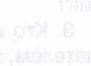 Тема 38.Преступление и наказаниеФормы совершения преступления: действие и бездействие. Три признака преступления. Умысел или неосторожность как формы выражения вины. Соучастники преступления и преступная организация. Причины совершения преступления. Ответственность. Понятие административного проступка. Субъекты применения взысканий. Разнообразие мер воздействия. Представление о гражданском правонарушении. Нарушения трудовой дисциплины. Материальная ответственность. Принцип презумпции невиновности. Дознание и следствие. Основные виды наказания. Лишение свободы и меры воспитательного воздействия.Повторение. Права и обязанности подростка.РАЗДЕЛ 3(4 часа)Духовная сфераДуховная сфера общества охватывает все области и проявления духовной деятельности человека — от создания дворцов и храмов до украшения новогодней елки. Синонимами понятия «духовная сфера общества» выступают термины «общественное сознание» и «духовная культура». Проявлениями или формами духовной сферы общества выступают культура, мораль, искусство, наука, религия, образование, Понятие культуры имеет широкое и узкое толкование, при широком культура равна по объему духовной сфере общества, а при узком она — ее часть. Оба толкования правильные и одинаково широко применяются в литературе. В этом разделе будут освещены культура, религия, искусство и образование. Опорные понятия и термины: культура, искусство, наука, образование, религия, фетишизм, тотемизм, анимизм, миф, мифология, вера, верование, культурный комплекс, культурное наследие, культурные универсалии, обычаи, традиции, мода, церемония, ритуал, обряд, элитарная культура, народная культура, массовая культура, субкультура, контркультура, молодежная субкультура, христианство, ислам, буддизм, культ предков, художественное творчество, изящные искусства, школа, институт, университет, академия.Рекомендуется: провести экскурсию в музей и обсудить произведения искусства, обсудить проблемы школьного образования или встретиться с деятелями религии и вместе поразмышлять над вечными ценностями.Тема 39.Сущность и строение человеческой культурыПроисхождение слова «культура» и его значение. Материальная и нематериальная культура, ее состав и структура. Элементы культуры и культурный комплекс. Этикет, его происхождение и правила. Культурное наследие и культурные универсалии. Роль культурного наследия в сохранении и развитии культуры. Культурное наследие в России, проблемы его сохранения.Тема 40. Культурные нормыПонятие о культурных нормах, их разновидности. Образ жизни. Привычки и манеры. Значение этикета в культуре. Обычай и традиции. Молодежная мода. Обряд и его символическое значение. Церемония и ритуал. Нравы и мораль. Обычное право и юридические законы. Санкции как регулятор человеческого поведения. Культурная относительность норм.Тема 41. Формы культурыОсновные формы культуры. Характерные особенности элитарной культуры. Отличительные черты народной культуры. Массовая культура, ее появление и средства распространения. Понятие о доминирующей культуре, субкультуре и контркультуре, их отличительные черты. Неформальные молодежные групп, их поведение и образ жизни. Молодежная субкультура и классовая принадлежность.Тема 42. РелигияРазличные определения религии, ее значение и роль в обществе. Тотемизм, фетишизм и анимизм. Мировые религии: христианство, ислам, буддизм. Вера и верование. Миф и мифология. Культ и символ как важные элементы религии. Религиозные обряды и типы жертвоприношений. Культ предков и традиция уважения родителей. Вероучение в мировых религиях. Теология и Божественное откровение. Понятие о церковном и библейском каноне.Тем а 43. ИскусствоРазличные трактовки искусства. Структура и состав изобразительного искусства. Субъекты художественной культуры и деятели искусства. Инфраструктура художественной культуры. Критерии произведений искусства. Изящные искусства, их история и развитие. «Свободные искусства».Тема 44. ОбразованиеОсновная задача и исторические формы образования. Приемы обучения, предметы и формы усвоения знаний школьниками. Государственное и частное образование, школьное и домашнее. Общее образование и специальное образование. Школа как особый тип учебно-воспитательного учреждения. Правовые основы школьного образования.Тема 45. НаукаРоль науки в современном обществе. Сочетание научной и педагогической функций в университете. Научно-исследовательские и академические институты. Классификация наук, Школа как способ приобщения к основам науки. Структура, функции, история и формы высшего образования. Зарождение и развитие университетов. История и разновидности академий.Повторение. Школьное образование как механизм приобщения подростка к основам культуры и научным знаниям.Формы и средства контроля1. Фронтальный опрос.2. Беседа3. Контрольные работы.4. Тестирование.5. Защита проектов учащимися.Перечень учебно-методических средств обученияАлексеев В.П. Становление человечества. М., 1984.Андреев И.Л. Происхождение человека и общества. М., 1988.Антология мировой политической мысли: В 5 т. Т. 2, 4, 5. М., 1997.Бродель Ф. Материальная цивилизация, экономика и капитализм. XV-XVIII вв. М., 1986.Введение в обществознание: Учебное пособие для 8—9 классов общеобразовательных учреждений /А.И.Матвеева, Л.Ф.Иванова, Л.Н.Боголюбов и др.; Под ред. Л.Н.Боголюбова. 2-е изд. М., 1997.Захарова Е. Н. Дидактические материалы к курсу «Человек и общество». М., 1998.Исаев И. А. История государства и права России. М., 1994.Кон И.О. Открытие «Я». М., 1978.Кравченко А.И. Введение в социологию. М., 1997.Кравченко А.И. Обществознание: Учебник для 8-9 классов. М., 1999.МайерсД. Социальная психология. СПб., 1997.МудрикА.В. Социализация и «смутное время». М., 1991.ОлищукВ.А., Павленко В.Б. Политическая Россия: партии, блоки, лидеры. Год 1997: Справочник. М., 1997.Полевой В.М. Малая история искусств 1900—1945. М., 1991.Права человека: Книга для чтения. 5-9 кл. Молодежный центр прав человека и правовой культуры. М., 1998.Прикладная экономика. М., 1993.Пугачев В.П., Соловьев А.И. Введение в политологию. М., 1998.Радугин А.А. Введение в религиоведение: теория, история и современные религии. М., 1997.Россия в окружающем мире: 1998. Аналитический ежегодник. М., 1998.Русская нация: историческое прошлое и проблема возрождения. М., 1995.Соколов Э.В. Культурология. Очерки теорий культуры: Пособие для старшеклассников. М., 1994.Сорокин П. Человек, цивилизация, общество. М., 1992.Социальные реформы в России: История, современное состояние и перспективы. СПб., 1995.Сторчевой М.А. Основы экономики: Учебник для 8—9 классов. СПб.: Экономическая школа, 1999.ТопорнинБ.Н. Европейское право. М., 1998.Тоффлер Э. Третья волна. М., 1999.Фляйнер Т. Что такое права человека /Пер. с нем. Г.Люхтерхандт. М., 1997.